DODATEK č. 12ke kupní smlouvě „Asfaltová směs určená pro strojní zpracování, Část XIV - cestmistrovství
Bystřice nad Pernštejnem", uzavřené dne 24. 6. 20101.Krajská správa a údržba silnic Vysočiny, příspěvková organizacese sídlem: Kosovská 1122/16, 586 01 JihlavaIng. Janem Míkou, MBA, ředitelem organizaceKomerční banka, a.s., číslo účtu: 18330681/0100 000 90 450 CZ00090450 Kraj Vysočina(na straně jedné, jako kupující)COLAS CZ, a.s.se sídlem: Ke Klíčovu 9,190 00 Praha 9,Závod obalovny, Kosovská 10, 586 37 Jihlavazastoupený:	Ing. Pavlem Šrámkem, ředitelem závodu Obalovny, na základě plnémociZmocněnec pro věcná jednání:Pavel Litera, vedoucí provozu obaloven Bedřich Kratochvíl, technik obalovny Raiffeisenbank a.s.5030013729/5500 261 77 005 CZ26177005733 780 190/ 493 699 395, fax 493 699 396/ Pavel.Litera@colas.cz Společnost je zapsaná v obchodním rejstříku, vedeném Městským soudem v Praze oddíl B, vložka 6556(na straně druhé jako prodávající)2.Smluvní strany se tímto v souladu s odstavcem 11.2. Článku 11. Závěrečná ustanovení shora citované smlouvy a na základě závěrů jednání o úpravě kupních cen dohodly úpravě stávající kupní smlouvy.3.Ceny za plnění sjednané v odstavci 3.1. Článku 3 Cena za plnění stávající smlouvy se pro rok 2018 nahrazují novými cenami takto:Stránka 1 z 2K sjednané ceně bez DPH bude účtována daň z přidané hodnoty v zákonné výši; prodávající odpovídá za to, že sazba daně z přidané hodnoty je stanovena k aktuálnímu datu v souladu s platnými právními předpisy.Místem plnění (místo expedice) je v souladu se stávající smlouvou obalovna Bystřice nad Pernštejnem, 593 01 Bystřice nad Pernštejnem.4.Ostatní ustanovení shora citované smlouvy se nemění a zůstávají v platnosti.5.Obě smluvní strany prohlašují, že si dodatek řádně přečetly a že souhlasí se všemi ujednáními obsaženými v tomto dodatku a na důkaz toho jejich zástupci připojují vlastnoruční podpisy. Současně prohlašují, že tento dodatek nebyl sjednán v tísni ani za jinak jednostranně nevýhodných podmínek.Tento dodatek je nedílnou součástí stávající smlouvy.Dodatek nabývá platnosti dnem podpisu oběma smluvními stranami a účinnosti dnem uveřejnění v informačním systému veřejné správy - Registru smluv.Prodávající výslovně souhlasí se zveřejněním dodatku včetně podpisů v informačním systému veřejné správy - Registru smluv.Účastnící se dohodly, že zákonnou povinnost dle § 5 odst. 2 zákona č. 340/2015 Sb., v platném znění (zákon o registru smluv) splní kupující.Tento dodatek je vyhotoven ve čtyřech stejnopisech, z nichž každý účastník smlouvy obdrží po dvou vyhotoveních. Všechna vyhotovení mají platnost originálu.V Jihlavě dne- 3 -(W- 2018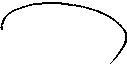 COLA Czávo. Oíai! Kosovskč i j :DIČ 'Te,		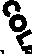 